Nom :Gr dateLinnéLinné Chap 3Nom :LinnéNom au complet :Carl Von LinnéPériode de temps :1707-1778Théorie :La taxonomie(Classification des vivants)Nationalité :SuédoisSon oeuvre :Systema naturea(Système de la nature)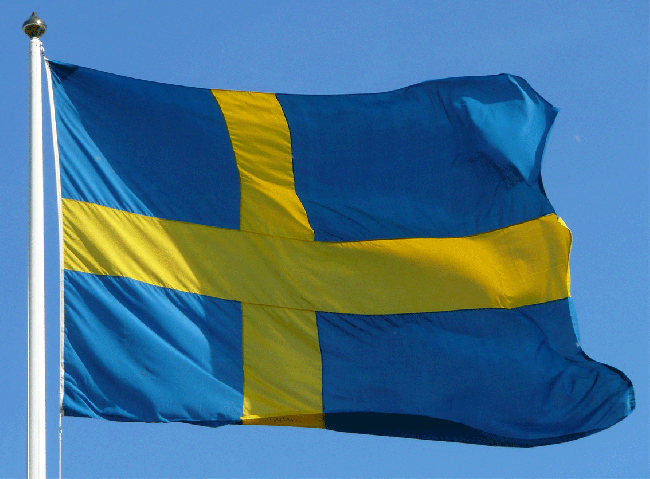 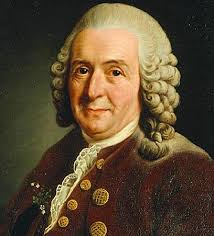 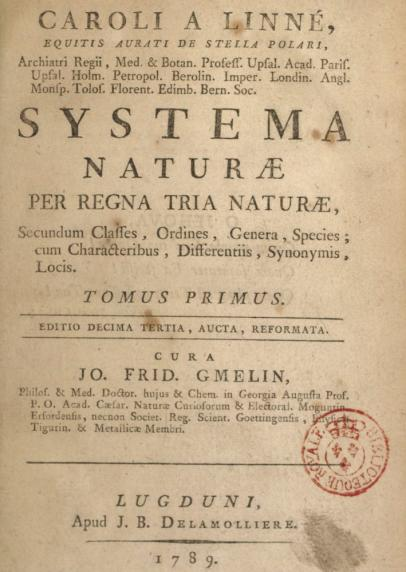 